  			INSTITUTE OF INTEGRATED ELECTRICAL ENGINEERS 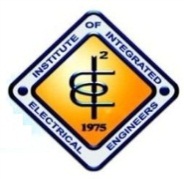        OF THE PHILIPPINES, INCORPORATED (IIEE)               Accredited National Organization Certificate No. I-APO-002                Professional Regulation Commission	IIEE ND Form No. 701BU P D A T E    F O R M   w/ IIEE e-CARD IDI. PERSONAL DATAII. RESIDENCEIII. COMPANY/ PRESENT EMPLOYMENTNOTE:  PEE, REE, AND RME APPLICANT: PLEASE ATTACHED PHOTOCOPY OF PRC LICENSECARD AUXILIARY APPLICANT (BSEE GRADUATE UNDERBOARD), PLEASE SUBMIT A COPY OF YOUR DIPLOMA AND TRANSCRIPT OF RECORDS.IV MEMBERSHIP INFORMATIONV. PRC INFORMATION                  The undersigned  herby applies for membership in the INSTITUTE OF INTEGRATED ELECTRICAL ENGINEERS OF THE PHILIPPINES, INC. and certifies that all statements made in this application are correct and agrees to be governed by its Constitution and By-Laws:         ______________________________                                                                 _________________________________	                              Signature         	     DateIIEE  eCARD REQUIREMENTS (for IIEE National Office ID Making)        PICTURE WITH NAME TAG                                                                           SIGNATURE TAG (signature inside the box)Name           ___________________________                 ____________________________                __________________________                     Last Name                                                          First Name	Middle NameName           ___________________________                 ____________________________                __________________________                     Last Name                                                          First Name	Middle NameName           ___________________________                 ____________________________                __________________________                     Last Name                                                          First Name	Middle NameName           ___________________________                 ____________________________                __________________________                     Last Name                                                          First Name	Middle NameName           ___________________________                 ____________________________                __________________________                     Last Name                                                          First Name	Middle NamePlace of Birth      _____________________    ______________________             Municipality                                ProvincePlace of Birth      _____________________    ______________________             Municipality                                ProvinceDate of Birth             ___________________       mm / dd / yyyyAgeBlood TypeSex                                      Civil StatusSpouse NameSpouse NameSpouse NameSpouse NameAddress   _____________   _________________ ___________________  ____________________   _______________   _____________            No                           Street	Barangay                          Municipality                       Province                  Zip CodeAddress   _____________   _________________ ___________________  ____________________   _______________   _____________            No                           Street	Barangay                          Municipality                       Province                  Zip CodeTelephone No.Fax No.Cellphone No.E-mail Address:Company NameCompany NameCompany NameCompany NameAddress       ____________   ________________   _________________   ____________________  __________________  ___________            No.                       Street  	Barangay                 Municipality/ City	Province                     Zip CodeAddress       ____________   ________________   _________________   ____________________  __________________  ___________            No.                       Street  	Barangay                 Municipality/ City	Province                     Zip CodeAddress       ____________   ________________   _________________   ____________________  __________________  ___________            No.                       Street  	Barangay                 Municipality/ City	Province                     Zip CodeAddress       ____________   ________________   _________________   ____________________  __________________  ___________            No.                       Street  	Barangay                 Municipality/ City	Province                     Zip CodeTelephone No.Telephone No.Cellphone No.Fax NoPositionE-mail Address:E-mail Address:Work HoursPreferable Mailing Address ( Please Check)     Residence           Company    Others:  ___________________________________________________________________Preferable Mailing Address ( Please Check)     Residence           Company    Others:  ___________________________________________________________________Preferable Mailing Address ( Please Check)     Residence           Company    Others:  ___________________________________________________________________Preferable Mailing Address ( Please Check)     Residence           Company    Others:  ___________________________________________________________________ChapterChapterRegionMembership status                    Auxiliary              Associate               Regular                   Life                           Senior                      FellowMembership status                    Auxiliary              Associate               Regular                   Life                           Senior                      FellowMembership status                    Auxiliary              Associate               Regular                   Life                           Senior                      FellowMembership No.Date IssuedDate IssuedName of ExaminationPEEREERMERegistration/ License No.Date IssuedPHOTOWith Name Tag(If Possible, White Background)